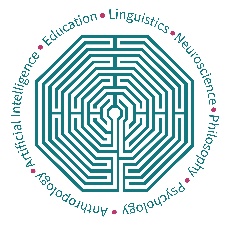 Broadening Participation in Cognitive Science Grant Budget2023 ProgramSalary and benefits:Equipment:Expendable supplies:Travel:Fees:Total								$5,000Justifications (describe budget lines above):Budget timeline in Months